Année universitaire : 2019/2020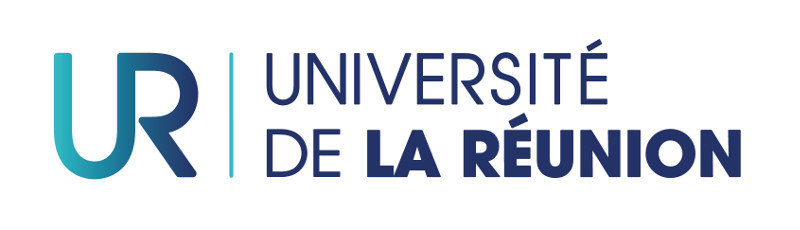 Avenant à la Convention de stage numéro :entreVu le code de l’éducation, notamment ses articles L124-1 et suivants,Vu l’arrêté du 14 mars 2020 portant diverses mesures relatives à la lutte contre la propagation du virus covid- 19 modifiéVu le protocole national de déconfinement publié le 3 mai 2020Vu les annonces du premier ministre du 27 avril 2020 et du 7 mai relative au déconfinement progressif1  -  L’ÉTABLISSEMENT D’ENSEIGNEMENT Université de La RéunionAdresse : 15, avenue René Cassin - CS 92003               97744 Saint Denis Cedex 9 :mél : Représentée par M. Frédéric MIRANVILLE, Président de l’université de La Réunion                  2  -   L’ORGANISME D’ACCUEILNom :  Adresse :   :mél : Représenté par (nom du signataire de la convention) : Qualité du représentant : 3  -  LE STAGIAIRENom :                                                                 Prénom :                                                  Né(e) le :Adresse :   :mél : Formation suivie à l’université de La Réunion  :  3  -  LE STAGIAIRENom :                                                                 Prénom :                                                  Né(e) le :Adresse :   :mél : Formation suivie à l’université de La Réunion  :  1  -  Encadrement du stagiaire par  l’université Nom et Prénom de l’enseignant référent : Fonction (ou discipline) :  :mél :                   2  -   Encadrement du stagiaire par  L’organisme d’accueilNom et prénom du tuteur de stage : Fonction :  :mél : ARTICLE 1 : ObjetCompte-tenu des circonstances exceptionnelles ayant lieu durant ce stage, le présent avenant a pour objet de modifier la convention de stage signée entre l’établissement d’enseignement, l’organisme d’accueil et le stagiaire tels que désignés en entête.CAS 1 : Article 2 : Modification des dates du stage Le stage prévu du	au 	est prolongé jusqu’au 	, soit une durée totale de stage de 		heures.CAS 2 Article 2 : Stage en présentielA compter de la signature du présent avenant par le stagiaire, le stage aura lieu à l’adresse de l’organisme d’accueil :  	Tout avenant précédent prévoyant le stage à distance prend fin. Cependant il est entendu entre les parties qu’en cas de demande d l’une des parties, de mesures de reconfinement ou de constatation de non respect de règles	d’hygiène	et	de	sécurité,	le	stage	basculera	en	stage	à	distance,	à	l’adresse	ci- après : 															 L’organisme d’accueil s’engage à respecter le protocole national de déconfinement, et, le  cas échéant les fiches métiers publiées et ne confier aucune tâche dangereuse pour sa santé ou sécurité au stagiaire.Le stagiaire s’engage à respecter le planning établi par l’organisme d’accueil, et à ne pas se déplacer. Les tuteurs du stagiaire resteront joignables pendant cette période.ARTICLE 3 : Prise d’effetLe présent avenant prend effet de plein droit à sa date de signature par le stagiaire. Il est entendu entre les parties que le présent avenant pourra être envoyé par courriel avec signatures scannées, sous réserve de vérification de l’identité des signataires.ARTICLE 4 : Autres dispositionsL’ensemble des autres dispositions de la convention de stage initiale restent applicables.Fait à __________________ le__________________(date à apposer par le stagiaire)Fait à __________________ le__________________(date à apposer par le stagiaire)Pour L’université de La Réunion Nom  et signature du représentant de l’université, par délégation du PrésidentPour l’organisme d’accueilNom  et signature du représentant de l’organismeL’enseignant référent Nom et signatureLe tuteur de stage de l’organisme d’accueil Nom et signatureLe stagiaire (ou son représentant légal le cas échéant)Nom  et signature de l’étudiantLe stagiaire (ou son représentant légal le cas échéant)Nom  et signature de l’étudiant